IDŐSEK HETE PROGRAMJAI 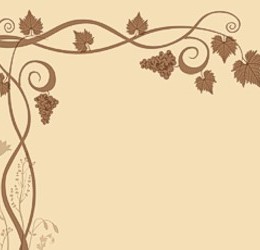 (2015. szeptember 28-. október 2-ig)  Szeptember 28. HÉTFŐ 930 óra: Az Idős Lakókért Alapítvány által kiírt NYÁRI ÉLMÉNYEK A NAGYSZÜLŐKNÉL c. pályázat eredményhirdetése (Helyszín: ebédlő)1330 óra: Szeptemberi névnapi és születésnapi köszöntés (Helyszín: ebédlő)Szeptember 29. KEDD 10 óra: CSEPREG TOTÓ- Csepreg várossá avatásának 20. évfordulója alkalmából helyismereti vetélkedő (Helyszín: ebédlő)Szeptember 30. SZERDA 10 óra: Csepregi óvodások Idősek Napi köszöntő műsora (Helyszín: ebédlő)1330 óra: Varga Sándor rendőr őrnagy bűnmegelőzési előadása időseknek (Helyszín: ebédlő)Október 1. CSÜTÖRTÖK 9 óra: Szentmise a Szent Katalin kápolnában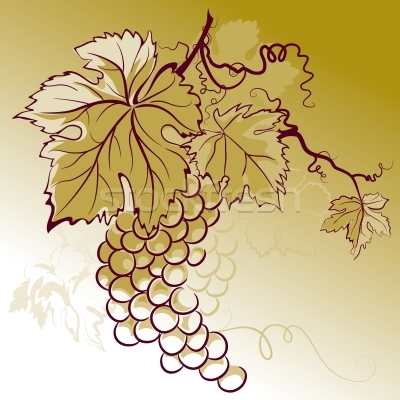 15 óra: SZÜRETI MULATSÁG A FARKAS SÁNDOR EGYLET KÖZREMŰKÖDÉSÉVEL (Helyszín: ebédlő)	Október 2. PÉNTEK 15 óra: Vocal Spirit Show Kórus előadása (Helyszín: ebédlő)Szeretettel hívunk és várunk minden érdeklődőt!Zétényi Irén
intézményvezető
Csepreg Város Területi Gondozási Központja